Kerr Reading: Thursday 4th June   – Wednesday 10th June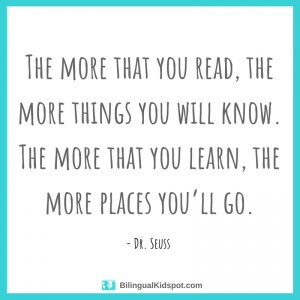 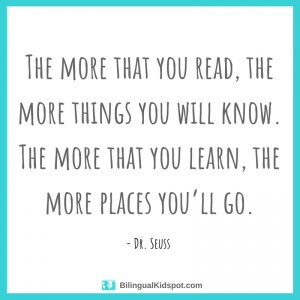 All these books are on active learn. Login to access your area. https://www.activelearnprimary.co.uk/login?c=0 You will need – username, password and school code. TYPE OF BOOKTITLEACTIVITIESPhonics Munching Lunch   Read through front page.Read the book Back of book activities Bug Time! – look out for the bug face.GuidedRat and Cat in Let’s Jump!  Read the front pageRead the book Back of book activities How many?Draw it!Bug Time! – look out for the bug face.